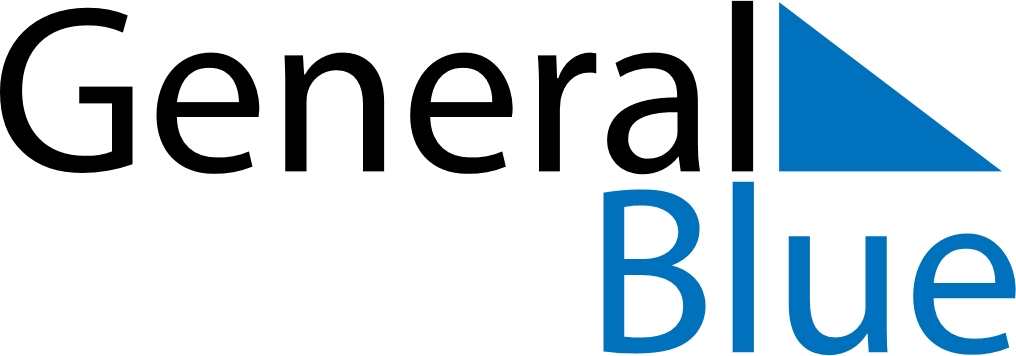 Quarter 3 of 2022BruneiQuarter 3 of 2022BruneiQuarter 3 of 2022BruneiQuarter 3 of 2022BruneiQuarter 3 of 2022BruneiJuly 2022July 2022July 2022July 2022July 2022July 2022July 2022SUNMONTUEWEDTHUFRISAT12345678910111213141516171819202122232425262728293031August 2022August 2022August 2022August 2022August 2022August 2022August 2022SUNMONTUEWEDTHUFRISAT12345678910111213141516171819202122232425262728293031September 2022September 2022September 2022September 2022September 2022September 2022September 2022SUNMONTUEWEDTHUFRISAT123456789101112131415161718192021222324252627282930Jul 9: Feast of the Sacrifice (Eid al-Adha)Jul 15: Sultan’s BirthdayJul 30: Islamic New Year